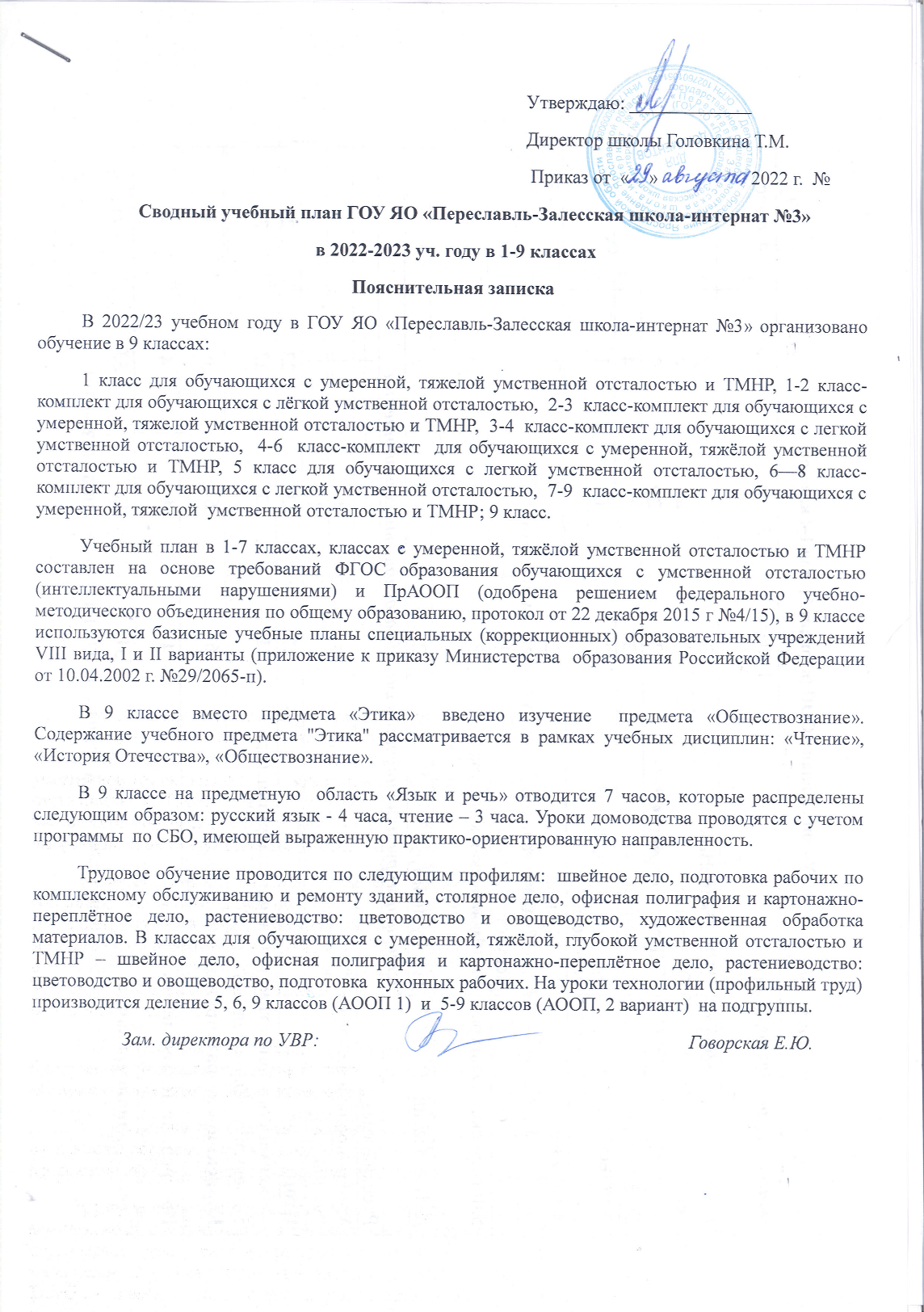 Учебный план АООП (вариант 1)  для 1-4 классов. Учебный план АООП (вариант 1)  для 1-4 классов в 2022-2023 уч. годуУчебный план внеурочной образовательной деятельности для 1-4 классов АООП (вариант 1)  в 2022-2023 уч. году
Учебный план АООП (вариант 2)  для 1-3 классов.Учебный план АООП (вариант 2)  для 1-3 классов в 2022-2023 уч. годуУчебный план внеурочной образовательной деятельностидля 1-3 классов АООП (вариант 2)  в 2022-2023 уч. годуУчебный план АООП (вариант 1)  для 5-7 классов.Учебный план 8-9 класса (БУП, II вариант)Учебный план АООП (вариант 1)  и БУП (II вариант) для 5-9 классов в 2022-2023 уч. годуУчебный план внеурочной образовательной деятельностидля 5 – 9 классов АООП (вариант 1)  в 2022-2023 уч. годуУчебный план АООП (вариант 2)  для 4-9 классов Учебный план АООП (вариант 2)  для 4-9 классов в 2022-2023 уч. годуУчебный план внеурочной образовательной деятельностидля 4-9 классов АООП (вариант 2)  в 2022-2023 уч. годуРаспределение часов профильного труда в 5-9 классах (АООП 1 и 2 вариант)Сроки промежуточной аттестацииПромежуточная аттестация  проводится во 2-9 классах по каждому учебному предмету. Результатом четвертной промежуточной аттестации является среднее арифметическое результатов контроля успеваемости. Сроки проведения промежуточной аттестации определяются календарным учебным графиком. При выставлении четвертной отметки учитываются результаты внутришкольного мониторинга.Зам. директора по УВР:			Говорская Е.Ю. Обязательная частьОбязательная часть1 класс2 класс3 класс 4 класс1. Язык и речевая практика1.1.Русский язык1.2.Чтение1.3.Речевая практика3323423423422. Математика2.1.Математика34443. Естествознание3.1.Мир природы и человека21114. Искусство4.1. Музыка4.2. Изобразительное искусство211111115.Физическая культура5.1. Физическая культура33336. Технологии6.1. Ручной труд2111Часть, формируемая участниками образовательных отношений Часть, формируемая участниками образовательных отношений Часть, формируемая участниками образовательных отношений Часть, формируемая участниками образовательных отношений Часть, формируемая участниками образовательных отношений Часть, формируемая участниками образовательных отношений Русский языкРусский язык-111Мир природы и человекаМир природы и человека-111Ручной трудРучной труд-111ИтогоИтого21232323Максимально допустимая годовая нагрузка (при 5-дневной учебной неделе)Максимально допустимая годовая нагрузка (при 5-дневной учебной неделе)21232323Коррекционно-развивающая область Коррекционно-развивающая область 6666Внеурочная деятельностьВнеурочная деятельность4444Всего к финансированиюВсего к финансированию31333333Обязательная частьОбязательная часть1 класс1 класс2 класс2 класс3 класс 4 класс1. Язык и речевая практика1.1.Русский язык1.2.Чтение1.3.Речевая практика3333331. Язык и речевая практика1.1.Русский язык1.2.Чтение1.3.Речевая практика3444441. Язык и речевая практика1.1.Русский язык1.2.Чтение1.3.Речевая практика22222/22/22. Математика2.1.Математика3334443. Естествознание3.1.Мир природы и человека2/12/12/12/1114. Искусство4.1. Музыка4.2. Рисование2/12/12/12/1114. Искусство4.1. Музыка4.2. Рисование1111115.Физическая культура5.1. Физическая культура (Адаптивная физическая культура)3333336. Технологии6.1. Ручной труд2/12/12/12/111Часть, формируемая участниками образовательных отношений Часть, формируемая участниками образовательных отношений Часть, формируемая участниками образовательных отношений Часть, формируемая участниками образовательных отношений Часть, формируемая участниками образовательных отношений Часть, формируемая участниками образовательных отношений Русский языкРусский язык--111/11/1Мир природы и человекаМир природы и человека--1111Ручной трудРучной труд--1111ИтогоИтого212123232323Максимально допустимая годовая нагрузка (при 5-дневной учебной неделе)Максимально допустимая годовая нагрузка (при 5-дневной учебной неделе)212123232323Коррекционно-развивающая область Коррекционно-развивающая область 666666Внеурочная деятельностьВнеурочная деятельность444444Всего к финансированиюВсего к финансированию313133333333НаправлениеНаименование курсаНаименование курса1 класс2 класс 3 класс4 классКоррекционно-развивающее направление«Ритмика»«Ритмика»222Коррекционно-развивающее направлениеПсихокоррекционные занятия  «Развитие психомоторики и сенсорных процессов»Психокоррекционные занятия  «Развитие психомоторики и сенсорных процессов»122Коррекционно-развивающее направлениеПсихокоррекционное занятие. Адаптивная физкультураПсихокоррекционное занятие. Адаптивная физкультура322Коррекционно-развивающее направлениеЛогопедические занятияЛогопедические занятия---Итого 666Внеурочная деятельностьВнеурочная деятельностьВнеурочная деятельностьВнеурочная деятельностьВнеурочная деятельностьОбщекультурное направление «Волшебные краски»«Волшебные краски»1 Общекультурное направление Занимательная кулинарияЗанимательная кулинария11Нравственное«Разговоры о важном»«Разговоры о важном»1 11Спортивно-оздоровительное направление «Подвижные игры и общая физическая подготовка»«Подвижные игры и общая физическая подготовка»111Социальное направление«Азбука безопасности»«Азбука безопасности»111Итого444Предметные областиПредметные областиУчебные предметыКлассыКлассыКлассыКлассыКлассыОбязательная частьОбязательная частьОбязательная часть1 класс2 класс2 класс2 класс3 класс1. Язык и речевая практика1. Язык и речевая практика1.1.Речь и альтернативная коммуникация 333322. Математика2. Математика2.1.Математические представления222223. Окружающий мир3. Окружающий мир3.1.Окружающий природный мир222223. Окружающий мир3. Окружающий мир3.2. Человек332223. Окружающий мир3. Окружающий мир3.3.Окружающий социальный мир112223.4. Домоводство--3334. Искусство4. Искусство4.1. Музыка и движение4.2. Изобразительная деятельность23232323235. Физическая культура5. Физическая культура5.1.Адаптивная физкультура222226. Технологии6. Технологии6.1. Профильный труд-----7. Коррекционно-развивающие занятия 7. Коррекционно-развивающие занятия 7. Коррекционно-развивающие занятия 22222Итого Итого Итого 2020222222Максимально допустимая годовая нагрузка (при 5-дневной учебной неделе)Максимально допустимая годовая нагрузка (при 5-дневной учебной неделе)Максимально допустимая годовая нагрузка (при 5-дневной учебной неделе)2020222222Коррекционные курсыКоррекционные курсыКоррекционные курсы1010101010Внеурочная деятельностьВнеурочная деятельностьВнеурочная деятельность66666Всего к финансированиюВсего к финансированиюВсего к финансированию3636363838Предметные областиУчебные предметыКлассыКлассыКлассыКлассыОбязательная частьОбязательная часть1 класс1 класс2 класс3 класс1. Язык и речевая практика1.1.Речь и альтернативная коммуникация 333/23/22. Математика2.1.Математические представления222/22/23. Окружающий мир3.1.Окружающий природный мир222/22/23. Окружающий мир3.2. Человек333/23/23. Окружающий мир3.3.Окружающий социальный мир111/21/23.4. Домоводство--0/30/34. Искусство4.1. Музыка и движение4.2. Изобразительная деятельность (лепка, рисование, аппликация)222/22/24. Искусство4.1. Музыка и движение4.2. Изобразительная деятельность (лепка, рисование, аппликация)333/33/35. Физическая культура5.1.Адаптивная физкультура222/22/26. Технологии6.1. Профильный труд----7.Коррекционно-развивающие занятия Речь и альтернативная коммуникация111/21/27.Коррекционно-развивающие занятия Математические  представления111/01/0Итого Итого 20202022Максимально допустимая годовая нагрузка (при 5-дневной учебной неделе)Максимально допустимая годовая нагрузка (при 5-дневной учебной неделе)20202022Часть, формируемая участниками образовательных отношенийЧасть, формируемая участниками образовательных отношенийЧасть, формируемая участниками образовательных отношенийЧасть, формируемая участниками образовательных отношенийЧасть, формируемая участниками образовательных отношенийЧасть, формируемая участниками образовательных отношенийКоррекционные курсыКоррекционные курсы10101010Внеурочная деятельностьВнеурочная деятельность6666Всего к финансированиюВсего к финансированию36363838НаправлениеНаименование курсаНаименование курса1 класс2 класс3 классКоррекционно-развивающее направлениеСенсорное развитиеСенсорное развитие222Коррекционно-развивающее направлениеПредметно-практические действияПредметно-практические действия233Коррекционно-развивающее направлениеДвигательное развитиеДвигательное развитие233Коррекционно-развивающее направлениеАльтернативная коммуникацияАльтернативная коммуникация422Итого101010Творческое развитиеВолшебные краскиВолшебные краски111Творческое развитиеЛепкаЛепка1 11Нравственное развитиеРазговоры о важномРазговоры о важном111Социально-эмоциональное развитиеМузыкально-ритмическое развитиеМузыкально-ритмическое развитие222Познавательное развитиеУчимся конструироватьУчимся конструировать11Познавательное развитиеВ мире  природыВ мире  природы1Итого 666Предметные областиУчебные предметыУчебные предметы5 класс6 класс7 классОбязательная частьОбязательная частьОбязательная частьОбязательная часть1. Язык и речевая практика1.1.Русский язык1.2.Чтение (Литературное чтение)1.1.Русский язык1.2.Чтение (Литературное чтение)4444442. Математика2.1.Математика2.2 Информатика2.1.Математика2.2 Информатика44313. Естествознание3.1.Природоведение3.2. География3.1.Природоведение3.2. География222224.Человек и общество4.1 Мир истории4.2.Основы социальной жизни4.3.История Отечества4.1 Мир истории4.2.Основы социальной жизни4.3.История Отечества-1-21--225. Искусство5.1. Изобразительное искусство5.2. Музыка 5.1. Изобразительное искусство5.2. Музыка 21----6.Физическая культура6.1. Физическая культура6.1. Физическая культура3337. Технологии7.1. Профильный труд7.1. Профильный труд667ИтогоИтогоИтого272830Часть, формируемая участниками образовательных отношенийЧасть, формируемая участниками образовательных отношенийЧасть, формируемая участниками образовательных отношенийЧасть, формируемая участниками образовательных отношенийЧасть, формируемая участниками образовательных отношенийЧасть, формируемая участниками образовательных отношенийМатематикаМатематикаМатематика111Основы социальной жизниОсновы социальной жизниОсновы социальной жизни111Максимально допустимая годовая нагрузка (при 5-дневной учебной неделе)Максимально допустимая годовая нагрузка (при 5-дневной учебной неделе)Максимально допустимая годовая нагрузка (при 5-дневной учебной неделе)293032Коррекционно-развивающая область Коррекционно-развивающая область 6666Внеурочная деятельностьВнеурочная деятельность4444Всего к финансированиюВсего к финансированию39394042Образовательные областиУчебные предметы8  кл.9  кл.Федеральный компонентФедеральный компонентФедеральный компонентФедеральный компонентЯзык и речьРусский язык44Язык и речьЧтение43МатематикаМатематика44ЕстествознаниеЕстествознание22ОбществознаниеИстория Отечества22ОбществознаниеОбществознание11ОбществознаниеГеография22ИскусствоИЗО--ТехнологииДомоводство22Региональный компонентРегиональный компонентРегиональный компонентРегиональный компонентТехнологииПрофильный труд1011ТехнологииПрофильный труд2022Физкультура (спортивная подготовка)Физкультура22Количество часов в неделю3333Сан ПиН3333Школьный компонент (коррекционные технологии)Внеурочная деятельность44Всего3737Трудовая практика (в днях)1212Предметные областиУчебные предметыУчебные предметы5 класс6 класс7 класс8 класс8 класс9 классОбязательная частьОбязательная частьОбязательная частьОбязательная частьЯзык и речевая практика(язык и речь – по базисному плану)1.1.Русский язык1.2.Чтение (Литературное чтение)1.1.Русский язык1.2.Чтение (Литературное чтение)44444/44/44/44/44/44/4432. Математика2.1.Математика2.1.Математика443/43/43/442.2. Информатика2.2. Информатика13. Естествознание3.1.Природоведение3.2. Биология3.3. География3.4. Естествознание (БУП, II вариант)3.1.Природоведение3.2. Биология3.3. География3.4. Естествознание (БУП, II вариант)223. Естествознание3.1.Природоведение3.2. Биология3.3. География3.4. Естествознание (БУП, II вариант)3.1.Природоведение3.2. Биология3.3. География3.4. Естествознание (БУП, II вариант)2/22/22/23. Естествознание3.1.Природоведение3.2. Биология3.3. География3.4. Естествознание (БУП, II вариант)3.1.Природоведение3.2. Биология3.3. География3.4. Естествознание (БУП, II вариант)-22/22/22/223. Естествознание3.1.Природоведение3.2. Биология3.3. География3.4. Естествознание (БУП, II вариант)3.1.Природоведение3.2. Биология3.3. География3.4. Естествознание (БУП, II вариант)224.Человек и общество(Обществознание – по базисному плану)4.1 Мир истории4.2.Основы социальной жизни4.3. История Отечества4.4. Обществознание  (БУП, II вариант)4.1 Мир истории4.2.Основы социальной жизни4.3. История Отечества4.4. Обществознание  (БУП, II вариант)-24.Человек и общество(Обществознание – по базисному плану)4.1 Мир истории4.2.Основы социальной жизни4.3. История Отечества4.4. Обществознание  (БУП, II вариант)4.1 Мир истории4.2.Основы социальной жизни4.3. История Отечества4.4. Обществознание  (БУП, II вариант)11/21/24.Человек и общество(Обществознание – по базисному плану)4.1 Мир истории4.2.Основы социальной жизни4.3. История Отечества4.4. Обществознание  (БУП, II вариант)4.1 Мир истории4.2.Основы социальной жизни4.3. История Отечества4.4. Обществознание  (БУП, II вариант)2/22/22/224.Человек и общество(Обществознание – по базисному плану)4.1 Мир истории4.2.Основы социальной жизни4.3. История Отечества4.4. Обществознание  (БУП, II вариант)4.1 Мир истории4.2.Основы социальной жизни4.3. История Отечества4.4. Обществознание  (БУП, II вариант)1115. Искусство5.1. Рисование5.2. Музыка 5.1. Рисование5.2. Музыка 21--------6.Физическая культура6.1. Физическая культура (адаптивная физическая культура)6.1. Физическая культура (адаптивная физическая культура)33/3/23/3/23/3/23/3/227. Технологии7.1. Профильный труд7.1. Профильный труд667101011(Деление на подгруппы)(Деление на подгруппы)12 ч12 ч12 ч12 ч12 ч22 чА) Швейное делоА) Швейное дело6/66/611Б) Подготовка рабочих по комплексному обслуживанию зданий и сооруженийБ) Подготовка рабочих по комплексному обслуживанию зданий и сооружений66/6/66/6/66/6/66/6/6В) Офисная полиграфия и картонажно-переплётное делоВ) Офисная полиграфия и картонажно-переплётное дело2 2/22/22/2Г) Растениеводство: цветоводство и овощеводство.Г) Растениеводство: цветоводство и овощеводство.2 22Д) Художественная обработка материаловД) Художественная обработка материалов2 Е) Столярное делоЕ) Столярное дело117.2. Домоводство (БУП, II вариант)7.2. Домоводство (БУП, II вариант)222ИтогоИтогоИтого272830333333Часть, формируемая участниками образовательных отношенийЧасть, формируемая участниками образовательных отношенийЧасть, формируемая участниками образовательных отношенийЧасть, формируемая участниками образовательных отношенийМатематикаМатематикаМатематика111Основы социальной жизниОсновы социальной жизниОсновы социальной жизни11Профильный трудПрофильный трудПрофильный труд1Максимально допустимая годовая нагрузка (при 5-дневной учебной неделе)Максимально допустимая годовая нагрузка (при 5-дневной учебной неделе)Максимально допустимая годовая нагрузка (при 5-дневной учебной неделе)293032333333Коррекционно-развивающая область Коррекционно-развивающая область 6666Внеурочная деятельностьВнеурочная деятельность44444 4 4 Всего к финансированиюВсего к финансированию39394042373737НаправленияНазвание программы5 класс5 класс6 класс7 класс8 класс9  классКоррекционно-развивающее направлениеАФК (развитие психомоторики)331Коррекционно-развивающее направлениеПсихокоррекционные занятия «Совершенствование произвольной регуляции деятельности»33Коррекционно-развивающее направлениеЛогопедические занятия3323Итого  Нравственное направление«Разговоры о важном»«Разговоры о важном»11/1/11/1/11/1/11Социальное направление «Основы компьютерной грамотности»111/1/11/1/11/1/11Социальное направление «ОБЖ»111/1/11/1/11/1/1Спортивно-оздоровительное направление «Подвижные игры и общая физическая подготовка»1/1/1/11/1/1/11/1/1/11/1/1/11/1/1/1ОбщекультурноеРукоделие (пэчворк)2Итого444444Предметные областиУчебные предметыКлассыКлассыКлассыКлассыКлассыКлассыКлассыОбязательная частьОбязательная часть4 класс4 класс5 класс6 класс7 класс8 класс9 класс1. Язык и речевая практика1.1.Речь и альтернативная коммуникация 22222222. Математика2.1.Математические представления22222223. Окружающий мир3.1.Окружающий природный мир22222223. Окружающий мир3.2. Человек222111-3. Окружающий мир3.3.Окружающий социальный мир22222333. Окружающий мир3.4. Домоводство33355554. Искусство4.1. Музыка и движение4.2. Изобразительная деятельность222323232-2-5. Физическая культура5.1.Адаптивная физкультура22222226. Технологии6.1. Профильный труд---22457. Коррекционно-развивающие занятия 7. Коррекционно-развивающие занятия 2222222Итого Итого 22222225252525Максимально допустимая годовая нагрузка (при 5-дневной учебной неделе)Максимально допустимая годовая нагрузка (при 5-дневной учебной неделе)22222225252525Часть, формируемая участниками образовательных отношенийЧасть, формируемая участниками образовательных отношенийЧасть, формируемая участниками образовательных отношенийЧасть, формируемая участниками образовательных отношенийЧасть, формируемая участниками образовательных отношенийЧасть, формируемая участниками образовательных отношенийЧасть, формируемая участниками образовательных отношенийЧасть, формируемая участниками образовательных отношенийЧасть, формируемая участниками образовательных отношенийКоррекционные курсы Коррекционные курсы Коррекционные курсы 10108888Внеурочная деятельностьВнеурочная деятельностьВнеурочная деятельность668888Всего к финансированиюВсего к финансированиюВсего к финансированию383841414141Предметные областиПредметные областиУчебные предметыУчебные предметыКлассыКлассыКлассыКлассыКлассыКлассыКлассыКлассыКлассыКлассыКлассыКлассыКлассыКлассыОбязательная частьОбязательная частьОбязательная частьОбязательная часть4 класс5 класс5 класс6 класс6 класс6 класс6 класс7 класс7 класс7 класс8 класс8 класс8 класс9 класс9 класс1. Язык и речевая практика1. Язык и речевая практика1.1.Речь и альтернативная коммуникация 1.1.Речь и альтернативная коммуникация 2/2/22/2/22/2/22/2/22/2/22/2/22/2/22/2/22/2/22/2/22/2/22/2/22/2/22/2/22/2/22. Математика2. Математика2.1.Математические представления2.1.Математические представления2/2/22/2/22/2/22/2/22/2/22/2/22/2/22/2/22/2/22/2/22/2/22/2/22/2/22/2/22/2/23. Окружающий мир3. Окружающий мир3.1.Окружающий природный мир3.1.Окружающий природный мир2/2/22/2/22/2/22/2/22/2/22/2/22/2/22/2/22/2/22/2/22/2/22/2/22/2/22/2/22/2/23. Окружающий мир3. Окружающий мир3.2. Человек3.2. Человек2/2/12/2/12/2/12/2/12/2/12/2/12/2/11/11/11/11/11/11/11/1-3. Окружающий мир3. Окружающий мир3.3.Окружающий социальный мир3.3.Окружающий социальный мир2/2/22/2/22/2/22/2/22/2/22/2/22/2/23/33/33/33/33/33/33/33/33. Окружающий мир3. Окружающий мир3.4. Домоводство3.4. Домоводство3/33/355555555555554. Искусство4. Искусство4.1. Музыка и движение4.2. Изобразительная деятельность (лепка, рисование, аппликация)4.1. Музыка и движение4.2. Изобразительная деятельность (лепка, рисование, аппликация)2/2/22/2/22/2/22/2/22/2/22/2/22/2/2222222224. Искусство4. Искусство4.1. Музыка и движение4.2. Изобразительная деятельность (лепка, рисование, аппликация)4.1. Музыка и движение4.2. Изобразительная деятельность (лепка, рисование, аппликация)3/3/33/3/33/3/33/3/33/3/33/3/33/3/33333----5. Физическая культура5. Физическая культура5.1.Адаптивная физкультура5.1.Адаптивная физкультура2/2/22/2/22/2/22/2/22/2/22/2/22/2/2222222226. Технологии6. Технологии6.1. Профильный труд6.1. Профильный труд------224444445(Деление на подгруппы)(Деление на подгруппы)2 ч2 ч5  ч5  ч5  ч5  ч5  ч5  ч5  чА) Швейное делоА) Швейное дело222/4/42/4/42/4/42/4/42/4/42/4/42/4/4Б) Офисная полиграфия и картонажно-переплётное  делоБ) Офисная полиграфия и картонажно-переплётное  дело2/2/22/2/22/2/22/2/22/2/22/2/22/2/2В) Растениеводство: цветоводство и овощеводство В) Растениеводство: цветоводство и овощеводство 2/2/2/22/2/2/22/2/2/22/2/2/22/2/2/22/2/2/22/2/2/22/2/2/22/2/2/2Г) Подготовка  кухонных рабочихГ) Подготовка  кухонных рабочих1 ч7. Коррекционно-развивающие занятия 7. Коррекционно-развивающие занятия Речь и альтернативная коммуникацияРечь и альтернативная коммуникация1111111111111117. Коррекционно-развивающие занятия 7. Коррекционно-развивающие занятия Математические представленияМатематические представления111111111111111Итого Итого Итого Итого 222222222525252525252525252525Максимально допустимая годовая нагрузка (при 5-дневной учебной неделе)Максимально допустимая годовая нагрузка (при 5-дневной учебной неделе)Максимально допустимая годовая нагрузка (при 5-дневной учебной неделе)Максимально допустимая годовая нагрузка (при 5-дневной учебной неделе)222222222525252525252525252525Часть, формируемая участниками образовательных отношенийЧасть, формируемая участниками образовательных отношенийЧасть, формируемая участниками образовательных отношенийЧасть, формируемая участниками образовательных отношенийЧасть, формируемая участниками образовательных отношенийЧасть, формируемая участниками образовательных отношенийЧасть, формируемая участниками образовательных отношенийЧасть, формируемая участниками образовательных отношенийЧасть, формируемая участниками образовательных отношенийЧасть, формируемая участниками образовательных отношенийЧасть, формируемая участниками образовательных отношенийЧасть, формируемая участниками образовательных отношенийЧасть, формируемая участниками образовательных отношенийЧасть, формируемая участниками образовательных отношенийЧасть, формируемая участниками образовательных отношенийЧасть, формируемая участниками образовательных отношенийКоррекционные курсы Коррекционные курсы Коррекционные курсы Коррекционные курсы 1010101088888888888Внеурочная деятельностьВнеурочная деятельностьВнеурочная деятельностьВнеурочная деятельность666668888888888Всего к финансированиюВсего к финансированиюВсего к финансированиюВсего к финансированию383838383841414141414141414141НаправлениеНаименование курса4 класс5 класс6 класс6 класс6 класс7 класс 7 класс 8  класс9  классКоррекционно-развивающая направленностьСенсорное развитие3 3 3332/22/22/21Коррекционно-развивающая направленностьПредметно-практические действия3/33/31113/13/13/13Коррекционно-развивающая направленностьДвигательное развитие22111221Коррекционно-развивающая направленностьАльтернативная коммуникация223333/33/33/33Итого коррекционные курсыИтого коррекционные курсы10108888888Внеурочная деятельностьВнеурочная деятельностьВнеурочная деятельностьВнеурочная деятельностьВнеурочная деятельностьВнеурочная деятельностьВнеурочная деятельностьВнеурочная деятельностьТворческое развитиеДекоративно-прикладное искусство1/1/11/1/11/1/11/1/11/1/11/1/11/1/11/1/11/1/1Творческое развитиеЗанимательная кулинария2/2/22/2/22/2/22/2/22/2/22/2/22/2/22/2/22/2/2Познавательное развитиеОсновы компьютерной грамотности11/1/11/1/11/1/11/1/1Нравственное развитиеРазговоры о важном1/1/11/1/11/1/11/1/11/1/11/1/11/1/11/1/11/1/1Спортивно-оздоровительное развитиеПодвижные игры и двигательное развитие1/1/1/11/1/1/11/1/1/11/1/1/11/1/1/1Социально-эмоциональное развитиеМузыкально-ритмическое развитие2/2/22/2/22/2/22/2/22/2/22/2/22/2/22/2/22/2/2Итого внеурочная деятельностьИтого внеурочная деятельность666888888                     КлассОбразоват.  обл.5 кл.(вар. I)6 кл.(вар. II)5, 6 кл(вар. I);7,8,9 кл. (вар. II)6,8 кл.(вар. I)6,7,8,9 кл.(вар. II)6,7,8 кл.(вар. I)6 кл.(вар. I);7,8,9 кл.(вар. II)6 кл.(вар. I)7,8 кл.(вар. I)9 кл (вар. I)9 кл.(вар. II)ВсегоШвейное дело261119Столярное дело1111Растениеводство: цветоводство и овощеводство224Художественная обработка материалов22Подготовка рабочих по комплексному обслуживанию и ремонту зданий6612Офисная полиграфия и картонажно-переплётное  дело224Подготовка  кухонных рабочих11Итого:53СрокиКлассыФорма промежуточной аттестации27, 28 октября  2022 г.3-9 классЧетвертная отметка29, 30 декабря  2022 г.3-9 классЧетвертная отметка23, 24 марта 2023 г.2-9 классЧетвертная отметка25, 26 мая 2023 г.2-9 классЧетвертная отметкаГодовая отметка